					EVK-procedure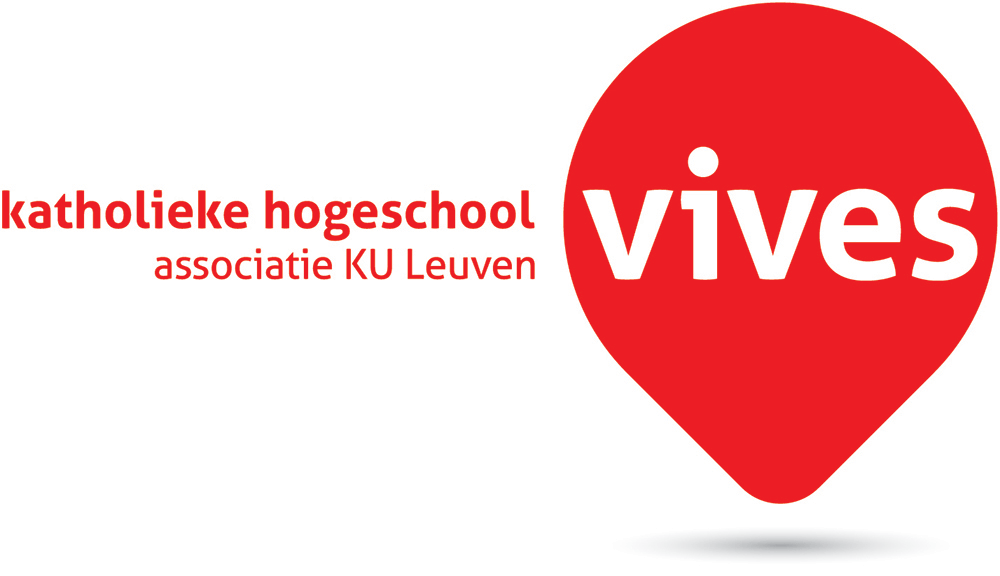   					Graduaatsopleidingen ONDDeze bundel (in word) met alle bijlages digitaal doormailen naar trajectbegeleider.	Ik verklaar dit formulier in eer en geweten correct ingevuld te hebben.Begin met je meest recente ervaringen: van nu naar vroeger. Vermeld tevens de opleidingen die je slechts gedeeltelijk hebt (en waar je eventueel credits behaald hebt) gevolgd.Uitleg om codes per OPO te weten: Zoek jouw opleiding via het opleidingsaanbod:Kortrijk: http://onderwijsaanbod.vives-zuid.be/opleidingen/n/index.htm#bl=4;18&f=-1,-1,-1,-1Brugge: http://onderwijsaanbod.vives-noord.be/opleidingen/n/index.htm#bl=3;15&f=-1,-1,-1,-1Klik op de opleiding en klap de vakken (opleidingsonderdelen; OPO’s) uit.Je ziet een lijst met de OPO’s en bijhorende code. Noteer de juiste code in het schema hierboven.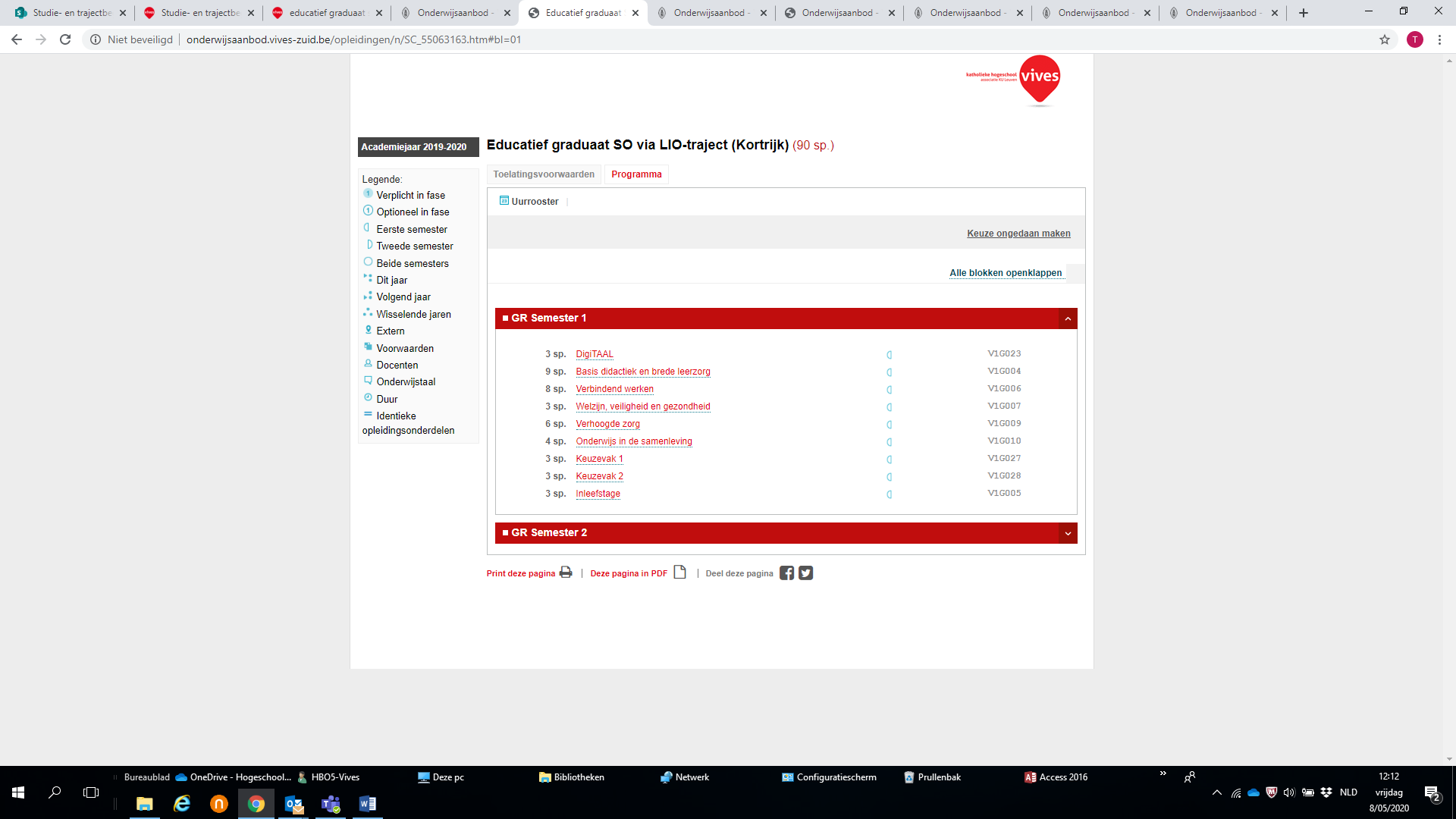 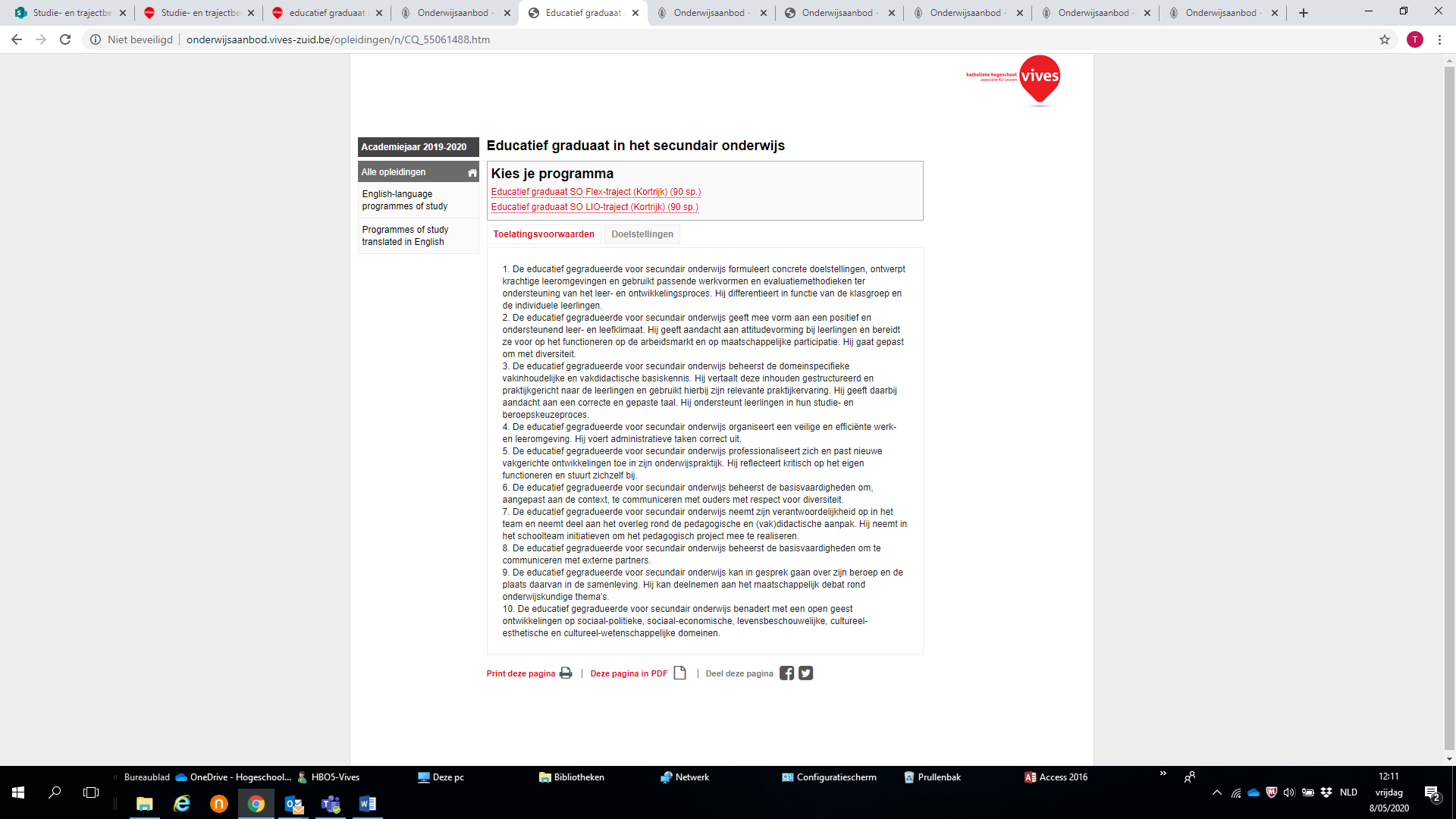 Persoonlijke gegevensNaam studentAdresTelefoonnummerGSMe-mailgeboortedatumstudentennummer
(indien ingeschreven)AcademiejaarOnderwijs educatief graduaat in het secundair onderwijs  (contactpersoon Kortrijk: stephanie.vanmarcke@vives.be; contactpersoon Brugge: dennis.monte@vives.be)Onderwijs educatief graduaat in het secundair onderwijs  (contactpersoon Kortrijk: stephanie.vanmarcke@vives.be; contactpersoon Brugge: dennis.monte@vives.be)Datum aanvraagOverzicht schoolloopbaan (enkel hoger onderwijs) 			Portfolio van ………………………………………………………Naam + adres schoolOpleidingPeriodeAfgestudeerd? Argumentatie  							Portfolio van ………………………………………………………Aanvraag vrijstelling VIVESAanvraag vrijstelling VIVESAanvraag vrijstelling VIVESAanvraag vrijstelling VIVESArgumentatieArgumentatieArgumentatieArgumentatieArgumentatieOpleidingsonderdeel / OpleidingsleeractiviteitCode OPO VIVES V3A…Code OLA VIVES V5A…2STPBehaalde credit (volledige naam)Academie-jaarSTPscore School credit Bewijsstukken (in bijlage)Aanvraag vrijstelling bij VIVES Vb. ICTEnkel nodig als je deel van cluster vrijstelling aanvraagtopleidingsonderdeel eerder met succes afgelegd in andere opleiding hoger onderwijs en op basis van de welke je denkt een vrijstelling te kunnen bekomen. Vb. InformaticaOp 20Verplicht: creditbewijs en ECTS-fiche (inhoudstafel)
123